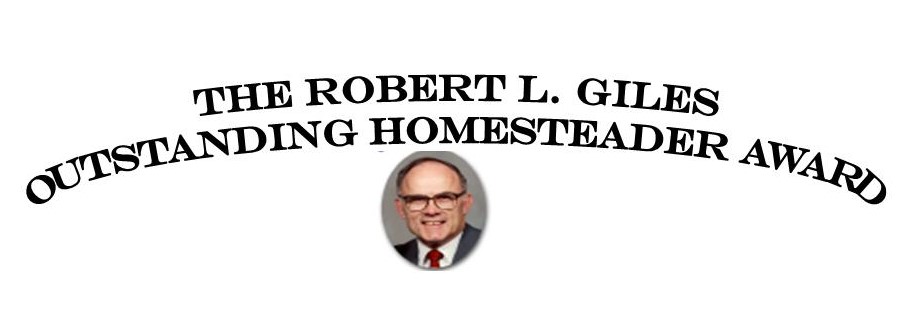 Past Recipients